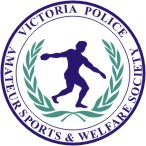 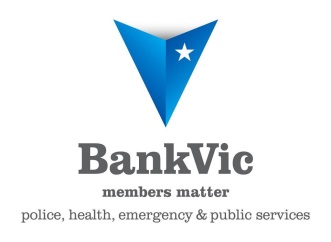 Most Outstanding Police Sporting Or Welfare Achievement Of the YearNominations close 13 July, 2018The Victoria Police Amateur Sports and Welfare Society (VPASWS) initiated this award which will be given annually to acknowledge the most outstanding sporting OR welfare achievement by a member of a Victoria Police Team, Association or Club.The nominee must be;A member of any Victoria Police Team, Association or Club affiliated with the VPASWSAssessment period:For an outstanding sporting performance or welfare achievement during the period 1 July, 2017 to 30 June, 2018General Information:(a)	Nominations on the official form with any supporting documentation must be in the hands of the Executive Officer by 13 July 2018.(b)	One nomination only per Member Association or Club(c)	The Selection Panel shall be the Executive Committee of the VPASWS(d)	The assessment of the nominations will be made on information supplied with the Nomination Form.  Please complete and attach additional information as appropriate to support the nomination(e)	The awards will be presented at an awards dinner to be held as follows:Victoria Police Sports Awards Dinner'Celebrity Room', Moonee Valley Racing Club26 September, 2018At 1930 hoursNominee DetailsName:      Work Address:      Date of birth:       Age:      Phone (w):       (h/m):      Email:      Performance Highlight (Please complete all sections of this form and show the most outstanding performance here)Name of event:       Date:      Level of competition, or aim of individual’s welfare activity:      Meeting Venue:      Position finished, or welfare outcome achieved:      Quality of opposition (competitor numbers) or category of beneficiary (children/youth/older people/disadvantaged etc.):      Other factors contributing to this performance, or act of ‘Good Will’ as being a highlight:      Summary (Provide details of previous club performance/welfare outcome in the event and provide an indication of whether the club has achieved one remarkable performance/welfare outcome or has sustained excellence over the year):      Other Competition or Welfare DetailsInternational/National/State:       Date:      Name of event:       Level of competition, or aim of the club’s welfare activity:      Meeting Venue:      Position finished, or welfare outcome achieved:      Quality of opposition (competitor numbers) or category of beneficiary (children/youth/older people/disadvantaged etc.):      Performance comments or further detail of the individual’s contribution to the welfare of others:      Other Competition Details or Individual Welfare AchievementsInternational/National/State:       Date:      Name of event:       Level of competition, or aim of the individual’s welfare activity:      Meeting Venue:      Position finished, or welfare outcome achieved:      Quality of opposition (competitor numbers) or category of beneficiary (children/youth/older people/disadvantaged etc.):      Performance comments or further detail of the individual’s contribution to the welfare of others:      Addition service to club/association (coaching, administration, welfare counselling or guidance etc.):      General InformationIs recording of the nominated performance available? (If yes, what type of format? ie DVD)       Are photographs of the nominated performance available? (If yes, how can they be obtained?)       Nominated ByAssociation/Sporting/Welfare Club:      Name:      Position Held:      Work Address:      Phone (w):       (h/m):      Email:      Please forward completed nominations* via email or hard copy to:Executive Officer	Victoria Police Amateur Sports & Welfare Society Inc.
C/- Physical Training UnitVictoria Police Academy	View Mount RoadGlen Waverley, Vic, 3150DX: 211825Telephone: (03) 95669477
Email: victor.hawking@police.vic.gov.au*Form is supplied as a guide only. Please attach any further information that may assist in the evaluation.